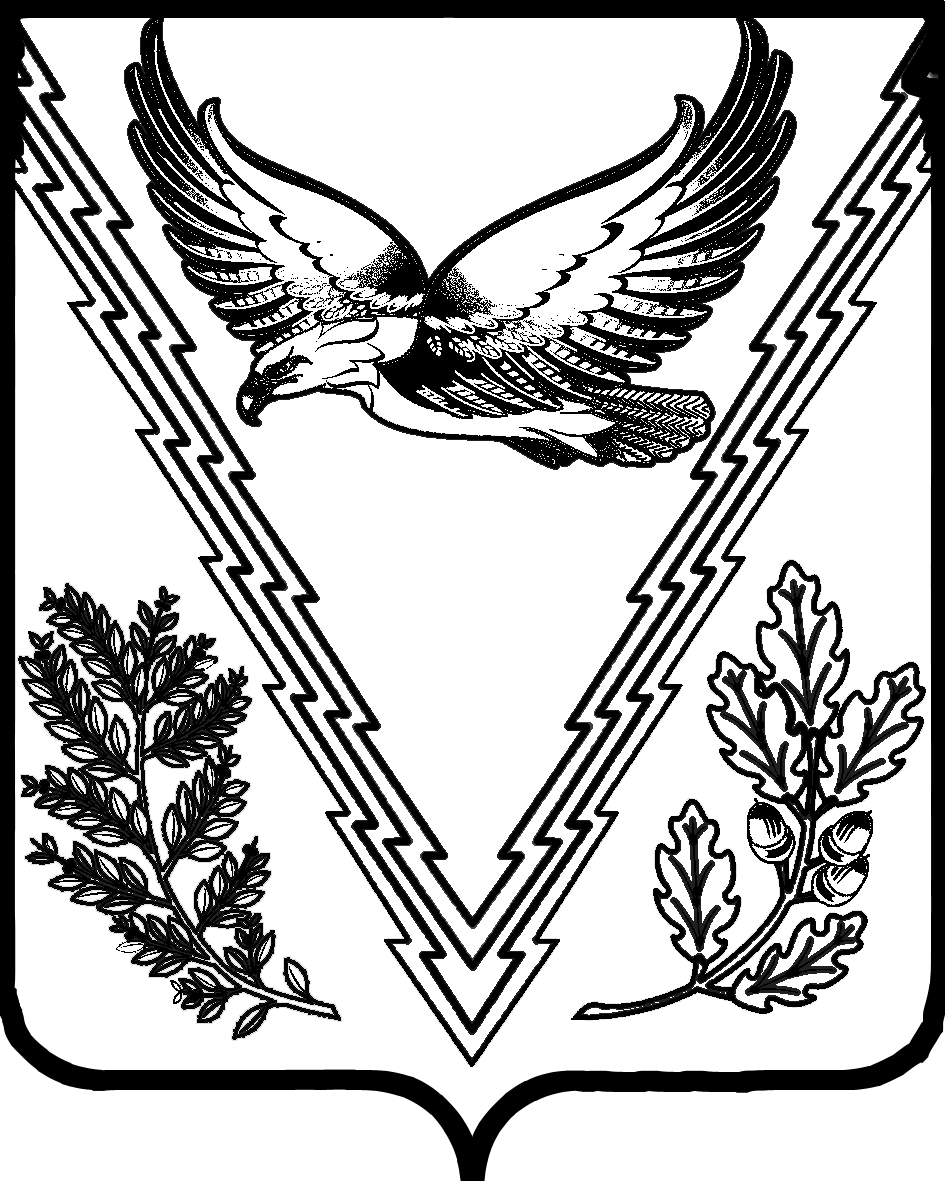 АДМИНИСТРАЦИЯ МУНИЦИПАЛЬНОГО ОБРАЗОВАНИЯ АПШЕРОНСКИЙ РАЙОНРАСПОРЯЖЕНИЕот 25.01.2024                                                          № 11-рг. АпшеронскО назначении ответственногоВ целях обеспечения контроля за освоением средств федерального и краевого бюджета в 2024 году, направляемых на финансовое обеспечение отрасли «Образование» в муниципальном образовании Апшеронский район:1. Назначить начальника управления  образования администрации муни-ципального образования Апшеронский район Покусаеву Наталью Ивановну ответственной за:ежемесячное соблюдение кассового плана и расходование предельных объемов финансирования, обеспечение полного освоения средств по итогам текущего года и достижение результатов использования средств федерального и краевого бюджетов в отношении каждого межбюджетного трансферта, полученного от министерства образования, науки и молодежной политики Краснодарского края;принятие исчерпывающих мер для достижения принятых муни-ципальным образованием Апшеронский район обязательств по заключенным соглашениям о предоставлении местным бюджетам средств федерального и краевого бюджетов и ежемесячное обеспечение полного освоения полученных объемов финансирования, а также недопущение образования остатков неиспользованных бюджетных средств; ежемесячное предоставление в министерство образования, науки и молодежной политики Краснодарского края письменных подтверждений о расходовании средств федерального бюджета или внесении изменений в помесячное распределение  средств.2. Признать утратившим силу распоряжение администрации муни-ципального образования Апшеронский район от 22 июня 2023 года № 181-р «О назначении ответственного».3. Отделу по работе со СМИ администрации муниципального обра-зования Апшеронский район (Кузьминова В.А.) разместить настоящее распоряжение на официальном сайте органов местного самоуправления муниципального образования Апшеронский район в информационно-телекоммуникационной сети «Интернет».4. Контроль за выполнением настоящего распоряжения возложить          на  заместителя   главы    муниципального   образования   Апшеронский   район        Смирнову И.А.5.  Распоряжение вступает в силу со дня его подписания.Глава муниципального образованияАпшеронский район                                                                         А.Э. Передереев